Name - Name - Name - Name - Name - Date – wc: 29.6.20Date – wc: 29.6.20Date – wc: 29.6.20Date – wc: 29.6.20Date – wc: 29.6.20Homework    BingoHomework    BingoHomework    BingoHomework    BingoHomework    BingoHomework    BingoYear 2 – Term 6Year 2 – Term 6Year 2 – Term 6Year 2 – Term 6Readinga book on bugsReadinga book on bugsMake a garden out of a shoe boxCreative X1Make a garden out of a shoe boxCreative X1Spellings:wrenwrapwristwritewrongSpellings:wrenwrapwristwritewrong. Classify plants and weeds into groupsMaths X1. Classify plants and weeds into groupsMaths X1.Write a fact file for a plantWriting X1.Write a fact file for a plantWriting X1Spellings:wouldcouldshouldthere theirSpellings:wouldcouldshouldthere theirWrite the alphabet out and find an insect for each letter of the alphabetWriting X1Write the alphabet out and find an insect for each letter of the alphabetWriting X1Practice your Times tables X5Practice your Times tables X5.Research the butterfly cycleCreative X1.Research the butterfly cycleCreative X1Readinga favouite book with an adultReadinga favouite book with an adultWrite a short description of a tree/birdsWriting X1Write a short description of a tree/birdsWriting X1Readingwww.storynoryReadingwww.storynoryVisit the beach and collect shells- Creative X1 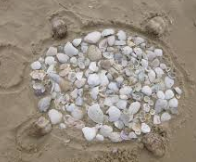 Visit the beach and collect shells- Creative X1 Spellings:tableapplebottlecrumblecastleSpellings:tableapplebottlecrumblecastlePractice your Times tables X10Practice your Times tables X10Go on a park treasure hunt and collect as many things as you findGo on a park treasure hunt and collect as many things as you findSpellings:animalfinalsignalcoralmamma;Spellings:animalfinalsignalcoralmamma;ReadingfolkestonemuseumReadingfolkestonemuseumChoose a bug and write a rhyming poem about it.Writing X1Choose a bug and write a rhyming poem about it.Writing X1Sketch some flowers in a garden/parkCreative X1Sketch some flowers in a garden/parkCreative X1Go on a walk to a pond and take a fishing netCreative X1Go on a walk to a pond and take a fishing netCreative X1Practice your Times tables X2Practice your Times tables X2Write a story about a snail and where he travels toWriting X1Write a story about a snail and where he travels toWriting X1topmarks.co.uk/mathstopmarks.co.uk/mathsSpellings:camelparceltraveltunnel kennelSpellings:camelparceltraveltunnel kennelComplete at least two homework tasks per week and earn 3HP per taskYou might have to bring evidence in to school or just have your parents sign your reading book to show that you have completed each task.Complete at least two homework tasks per week and earn 3HP per taskYou might have to bring evidence in to school or just have your parents sign your reading book to show that you have completed each task.Complete at least two homework tasks per week and earn 3HP per taskYou might have to bring evidence in to school or just have your parents sign your reading book to show that you have completed each task.Complete at least two homework tasks per week and earn 3HP per taskYou might have to bring evidence in to school or just have your parents sign your reading book to show that you have completed each task.Complete at least two homework tasks per week and earn 3HP per taskYou might have to bring evidence in to school or just have your parents sign your reading book to show that you have completed each task.Complete at least two homework tasks per week and earn 3HP per taskYou might have to bring evidence in to school or just have your parents sign your reading book to show that you have completed each task.Complete at least two homework tasks per week and earn 3HP per taskYou might have to bring evidence in to school or just have your parents sign your reading book to show that you have completed each task.Complete at least two homework tasks per week and earn 3HP per taskYou might have to bring evidence in to school or just have your parents sign your reading book to show that you have completed each task.Complete at least two homework tasks per week and earn 3HP per taskYou might have to bring evidence in to school or just have your parents sign your reading book to show that you have completed each task.Complete at least two homework tasks per week and earn 3HP per taskYou might have to bring evidence in to school or just have your parents sign your reading book to show that you have completed each task.Earn extra House Points by colouring squares as you complete homework tasksEarn extra House Points by colouring squares as you complete homework tasksEarn extra House Points by colouring squares as you complete homework tasksEarn extra House Points by colouring squares as you complete homework tasksEarn extra House Points by colouring squares as you complete homework tasksEarn extra House Points by colouring squares as you complete homework tasksEarn extra House Points by colouring squares as you complete homework tasksEarn extra House Points by colouring squares as you complete homework tasksEarn extra House Points by colouring squares as you complete homework tasksEarn extra House Points by colouring squares as you complete homework tasksAll four corners = 5hpA whole line or column of tasks = 5hp(diagonal, top to bottom, side to side)Middle for Diddle = 10hp(complete all 9 tasks on the middle squares)All four corners = 5hpA whole line or column of tasks = 5hp(diagonal, top to bottom, side to side)Middle for Diddle = 10hp(complete all 9 tasks on the middle squares)All four corners = 5hpA whole line or column of tasks = 5hp(diagonal, top to bottom, side to side)Middle for Diddle = 10hp(complete all 9 tasks on the middle squares)All four corners = 5hpA whole line or column of tasks = 5hp(diagonal, top to bottom, side to side)Middle for Diddle = 10hp(complete all 9 tasks on the middle squares)All four corners = 5hpA whole line or column of tasks = 5hp(diagonal, top to bottom, side to side)Middle for Diddle = 10hp(complete all 9 tasks on the middle squares)Buffalo Kids = 10hp(complete all 16 tasks around the outside squares)Full house = 15hpBuffalo Kids = 10hp(complete all 16 tasks around the outside squares)Full house = 15hpBuffalo Kids = 10hp(complete all 16 tasks around the outside squares)Full house = 15hpBuffalo Kids = 10hp(complete all 16 tasks around the outside squares)Full house = 15hpBuffalo Kids = 10hp(complete all 16 tasks around the outside squares)Full house = 15hpC1C2C3C4C5D1D2All 4MidBuff.R1R2R3R4R5Full HouseFull HouseFull HouseFull HouseFull House